Сравнение и цены на пакеты* +Стажер – пакет, который позволяет риелтору кофмортно работать в команде своих помошников и привязывается к действующему пакету «Profi». При этом данный пакет имеет ряд ограничений: - срок действия пакета «+Стажер» не может превышать срок действия пакета «Profi»;- к одному действующему пакету «Profi» может быть приобретено не более 3 пакетов «+Стажер»;- оплата пакета «+Стажер» совершается собственником основного пакета «Profi».**Система бонусов и программа лояльностиДля тех кто оформит подписку до 15 сентября 2012 года стоимость пакета составит 1280 грн в месяц.При предоплате на 1 год стоимость пакета составляет 1333 грн в месяц.При групповой подписке (для групп от 3 человек) стоимость пакета для каждого составляет 1333 грн в месяцОдновременно можно воспользоваться только одним вышеуказанным бонусомАкция «Приведи друга»: действующий участник получает бесплатно 1 месяц подписки при предоплате подписки его другом на не менее 3 месяцев.*** Пакет «Test Drive» возможен только для одного первого месяцаТарифы на юридическое сопровождение#НаименованиеПакет «Test Drive»Пакет «Profi»Пакет «Profi»Без подписки в месяц#НаименованиеПакет «Test Drive»Profi+Стажер*Без подписки в месяц1Административная поддержка (компьютеризированное рабочее место, переговорная, чай\кофе, принтер, факс)Не более 100 часов в офисе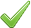 -2IT поддержка (копоративный МЛС и инструменты продуктивности)-3Маркетинговая поддержка (генерации обращений от потенциальных клиентов, премиум профиль Делюкс) ---4Юридическая поддержка (консультации и сопровождение сделок)Только для 1 сделки -По отдельному прайсу 5Тренинговая поддержка (программа обучения)--По отдельному прайсу 6Менторские занятия (встречи с экспертами рынка недвижимости)1 встреча--7Брендинг (бесплатные визитки с логотипом компании и бейджи, возможность использования логотипа на бланках, договорах, фасадных баннерах, др. рекламных носителях)---500 грн \ мес***до 1600 грн \ мес**500 грн \ мес#НаименованиеПакет «Test Drive»Пакет «Profi»Без подписки в месяц1Подписка на дайджест по мониторингу нововведений в украинское законодательство, регулирующее риэлторскую деятельность и операции с недвижимостью300 грн2Периодическая рассылка по особенностям практического применения законодательства 300 грн3Библиотека шаблонов стандартных договоров-400 грн \ договор4Помощь в корректировке и заполнении стандартных договоров Только по 1 сделке350 грн5Базовые оперативные (мобильные) консультации по юридическим аспектам операций с недвижимостьюТолько по 1 сделке-6Консультации по возможным вариантам различных схем заключения сделок, налоговые консультации по  оптимизации сделокТолько по 1 сделке400 грн \ час7Консультации по деятельности субъектов предпринимательской деятельности -400 грн \ час8Консультации по гражданскому, семейному и жилищному праву, связанные с недвижимым имуществом и имущественными правами-400 грн \ час9Консультации по кредитованию--10Консультации по финансовому мониторингу и ведению баз персональных данних-400 грн \ час11Координация нотариального взаимодействияТолько по 1 сделке500 грн \ сделка12Сопровождение сделки (участие в переговорах с клиентами, консультации по подготовке документов)-400 грн \ час500 грн \ час13Подготовка и анализ комплекта документов для проведения сделок по купле-продаже недвижимости либо имущественных прав -1600 грн \ сделка2000 грн \ сделка14Взаимодействие с БТИ, ГАСК, УЗР, МВД и другими государственными органами-договор-наядоговорная15Сопровождение договорной деятельности (составление индивидуальных договоров, корректировка договоров под конкретную специфику)-от 480 грн \ договорот 600 грн \ договор16Бухгалтерское сопровождение риелторов – субъектов предпринимательской деятельности (регистрация СПД, юрлиц, постановка на учет, ведение счетов, отчетности)-от 160 грн \  месот 200 грн \  мес17Претензионно-исковая работа-договор-наядоговорная18Подготовка комплекта документов для целей финансового мониторинга и ведения баз персональных данных-от 320 грн \ месот 400 грн \ мес19Кредитный брокеридж (может оплачиваться аккредитованным банком)-1% от тела кредита1% от тела кредита